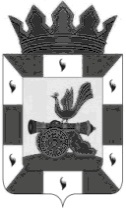 АДМИНИСТРАЦИЯ МУНИЦИПАЛЬНОГО ОБРАЗОВАНИЯ «СМОЛЕНСКИЙ РАЙОН» СМОЛЕНСКОЙ ОБЛАСТИП О С Т А Н О В Л Е Н И Еот 28.12.2018  № 2106О внесении изменений в муниципальную программу «Развитие культуры на селе  на 2016 - 2019 годы» в муниципальном образовании «Смоленский район» Смоленской области, утвержденную постановлением Администрации муниципального образования «Смоленский район» Смоленской области от 31.10.2016 № 1185         В соответствии со статьей 179 Бюджетного кодекса Российской Федерации, в целях повышения эффективности и рационального использования средств бюджета муниципального образования «Смоленский район» Смоленской области, учитывая необходимость областной поддержки развития культуры в муниципальном образовании «Смоленский район» Смоленской области, определения приоритетных направлений и разработки комплекса конкретных мероприятий развития отрасли на 2018 годАДМИНИСТРАЦИЯ МУНИЦИПАЛЬНОГО ОБРАЗОВАНИЯ «СМОЛЕНСКИЙ РАЙОН»  СМОЛЕНСКОЙ ОБЛАСТИ  ПОСТАНОВЛЯЕТ: Внести в муниципальную программу «Развитие культуры на селе  на 2016 - 2019 годы» в муниципальном образовании «Смоленский район» Смоленской области, утвержденную постановлением Администрации муниципального образования «Смоленский район» Смоленской области  от 31.10.2016   № 1185 (с изменениями от 15.06.2018 №806, от 05.09.2018 № 1358, от 30.11.2018 № 1880) (далее - Программа) следующие изменения: Позицию «Объемы бюджетных ассигнований и источники финансирования Программы» Паспорта Программы изложить в следующей редакции: Раздел 6 изложить в следующей редакции: «6. Информация по ресурсному обеспечению муниципальной Программы.   Объем финансирования мероприятий муниципальной Программы составляет на 2016 год – 56817740 руб., на 2017 – 61455110 руб., 2018 год - 71660239,56 руб. из них: федеральный бюджет - 1799438,40 руб., областной бюджет 4081547,35 руб., местный бюджет 65779253,81 тыс. руб., 2019 год – 74685235 руб.: федеральный бюджет – 11245503 руб., областной бюджет 1680363 руб., местный бюджет 61759369 руб. (Приложение №1). Предусмотрена возможность привлечения средств из внебюджетных источников, из других уровней бюджетной системы РФ. Объемы финансирования мероприятий из областного бюджета подлежат уточнению на каждый финансовый год.».Перечень мероприятий муниципальной программы изложить в следующей редакции:«ПЕРЕЧЕНЬ МЕРОПРИЯТИЙМУНИЦИПАЛЬНОЙ  ПРОГРАММЫ«Развитие культуры на селе  на 2016-2019 годы»в муниципальном образовании«Смоленский район» Смоленской областиМуниципальное бюджетное учреждение культуры клубного типа «Районный дом культуры» муниципального образования «Смоленский район» Смоленской областиИтоговая сумма расходов муниципальной программы«Развитие культуры на селе на 2016-2019 годы» в муниципальном образовании «Смоленский район» Смоленской области».Настоящее постановление вступает в силу после официального  опубликования в газете «Сельская правда». Контроль за исполнением настоящего постановления возложить на исполняющего обязанности председателя комитета по культуре муниципального образования «Смоленский район» Смоленской области (С.А. Арбузова). Глава муниципального образования «Смоленский район» Смоленской области                        О.Н. ПавлюченковаОбъемы бюджетных ассигнований и источники финансирования ПрограммыФинансирование программы осуществляется из бюджета муниципального образования «Смоленский район»  Смоленской области, областного бюджета Смоленской области, федерального бюджета и внебюджетных средств. Финансовые средства ежегодно уточняются и пересматриваются с учетом имеющихся возможностей (рублей)№Наименование мероприятия2016рублей2017рублей2018рублей2019рублей1234561Выплаты по заработной плате из них:176276801886162027595252,6203819301субсидия на обеспечение мер по повышению зарплаты работникам муниципальных организаций (учреждений) культуры,из них:--27138341,6-1областной бюджет--2711391,6-1местный бюджет--26950-2Услуги связи280000290000273692,413800003Коммунальные услуги856423091896509446303,4999339604Арендная плата за пользование имуществом3300003500004534003900005ТБО11100011600045661,691310006Прочие работы, услуги100000390000 584003,2210000066.1. Газификация--393060-66.2. Пошив костюмов 10000039000190943,221000007Прочие расходы450000500000160364,255600008Расходы на канцелярские товары22000024000022157,992800009Котельно-печное топливо3600038520383804530010Транспортные расходы в том числе:--85200-1010.1 Расходы на содержание транспортного средства100000---11Работы и услуги по содержанию имущества56320004352000223988820000001111.1.Капитальный ремонт кровли5520000480000287049,165000001111.2.Капитальный ремонт фасада и ремонт фойе 9500020900005000001111.3. Ремонт актовых залов  -47900005000001111.4.Косметические ремонты 656000479311,913000001111.5.Ремонт крыльца 1700026800001000001111.6.Услуги по ПБ, обработка противопожарной защитой379000191101,621000001111.7. Ремонт зрительного зала Гнездовского СДК--1178990-11из них: федеральный бюджет--1015463-11областной бюджет--151737-11муниципальный бюджет--11790-1111.8 Ремонт оборудования103435,3112Основные средства10500024010001350473,845500001212.1. Приобретение компьютерной техники и звукотехнической аппаратуры20000782000302151,752000001212.2. Приобретение мебели и замена оконных блоков11000001982003000001212.3.  Приобретение шкафов и огнетушителей.8500015400012400500001212.4. Прочие основные средства332652,091212.4. Укрепление материально технической базы:12.4.1. Районного дома культуры (Приобретение тканей и аксессуаров и пошив  16 костюмов. Приобретение экранов – 2 шт., приобретение видеопроектора. Приобретение микшерного пульта); 12.4.2. Сметанинского сельского дома культуры (Приобретение тканей и аксессуаров и пошив  15 костюмов); 12.4.3. Кощинского сельского дома культуры  (Приобретение тканей и аксессуаров и пошив  12 костюмов). --505070-12из них: федеральный бюджет--435000-12областной бюджет--65000-12муниципальный бюджет--5070-13Материальные запасы-365000503264,623000001313.1. Приобретение металлических дверей -3650000-1313.2. Установка камер видеонаблюдений---3000001313.3. Приобретение прочих материальных запасов503264,6214Государственная поддержка муниципальных учреждений культуры, находящихся на территории сельских поселений Смоленской области --94338,75-14из них: федеральный бюджет--81249,56-14областной бюджет--12144,19-14муниципальный бюджет--945-15Строительство крытого павильона для проведения массовых мероприятий ---1360617515федеральный бюджет---1124550315областной бюджет---168036315местный бюджет---680309ИТОГО ИТОГО 335559103709379042892380,8648658365из них: федеральный бюджетиз них: федеральный бюджет--1531712,5611245503областной бюджетобластной бюджет--2522772,791680363местный бюджетместный бюджет--38837895,5135732499Муниципальные бюджетные учреждения «Смоленская межпоселенческая централизованная библиотечная система» муниципального образования «Смоленский район» Смоленской областиМуниципальные бюджетные учреждения «Смоленская межпоселенческая централизованная библиотечная система» муниципального образования «Смоленский район» Смоленской областиМуниципальные бюджетные учреждения «Смоленская межпоселенческая централизованная библиотечная система» муниципального образования «Смоленский район» Смоленской областиМуниципальные бюджетные учреждения «Смоленская межпоселенческая централизованная библиотечная система» муниципального образования «Смоленский район» Смоленской областиМуниципальные бюджетные учреждения «Смоленская межпоселенческая централизованная библиотечная система» муниципального образования «Смоленский район» Смоленской областиМуниципальные бюджетные учреждения «Смоленская межпоселенческая централизованная библиотечная система» муниципального образования «Смоленский район» Смоленской области№Наименование расхода2016рублей2017рублей2018рублей2019рублейНаименование расхода 1234561Выплаты по заработной плате из них:8286600838660010274214,4085866001субсидия на обеспечение мер по повышению зарплаты работникам муниципальных организаций (учреждений) культуры,из них:936408,41областной бюджет926708,41местный бюджет97002Услуги связи110000110000104722,161200003Коммунальные услуги11022101102210937684,7111522104Арендная плата за пользование имуществом2300002300002835002400005Мероприятия по реализации Программы энергосбережения и повышения энергетической эффективности на 2015-2020 гг.14000015000001800006Капитальный ремонт7000017000005700007Работы, услуги по содержанию имущества120000120000227911,031300008Текущий ремонт30005000010079,051500009Прочие работы, услуги360000360000322761,3937000010Прочие расходы300003000015876,595000011Увеличение стоимости материальных запасов10000010000091935,5610000012Расходы на канцелярские товары100001000018002000013Котельно-печное топливо445004450058194,425000014Расходы на обслуживание транспортного средства210000210000023000015Увеличение стоимости основных средств10000010000018444020000016Комплектование книжных фондов общедоступных библиотек муниципальных образований--21420-16из них: федеральный бюджет--18443-16областной бюджет--2757-16муниципальный бюджет--220-17Подключение общедоступных библиотек муниципальных районов Смоленской области к информационно-телекоммуникационной сети «Интернет» и развитие библиотечного дела с учетом задачи расширения информационных технологий и оцифровки--289432-17из них: федеральный бюджет--249282,84-17областной бюджет--37249,16-17муниципальный бюджет--2900-18ТБО--1040,04-19Приобретение оконных блоков--80000,00-ИТОГО ИТОГО 109163101117331012905010,9512148810из них: федеральный бюджетиз них: федеральный бюджет--267725,84-областной бюджетобластной бюджет--762614,56-муниципальный бюджетмуниципальный бюджет--11874670,55- III. Муниципальные бюджетные учреждения дополнительного образования «Детские школы искусств» муниципального образования «Смоленский район» Смоленской области III. Муниципальные бюджетные учреждения дополнительного образования «Детские школы искусств» муниципального образования «Смоленский район» Смоленской области III. Муниципальные бюджетные учреждения дополнительного образования «Детские школы искусств» муниципального образования «Смоленский район» Смоленской области III. Муниципальные бюджетные учреждения дополнительного образования «Детские школы искусств» муниципального образования «Смоленский район» Смоленской области III. Муниципальные бюджетные учреждения дополнительного образования «Детские школы искусств» муниципального образования «Смоленский район» Смоленской области III. Муниципальные бюджетные учреждения дополнительного образования «Детские школы искусств» муниципального образования «Смоленский район» Смоленской области III. Муниципальные бюджетные учреждения дополнительного образования «Детские школы искусств» муниципального образования «Смоленский район» Смоленской области III. Муниципальные бюджетные учреждения дополнительного образования «Детские школы искусств» муниципального образования «Смоленский район» Смоленской области III. Муниципальные бюджетные учреждения дополнительного образования «Детские школы искусств» муниципального образования «Смоленский район» Смоленской области III. Муниципальные бюджетные учреждения дополнительного образования «Детские школы искусств» муниципального образования «Смоленский район» Смоленской области III. Муниципальные бюджетные учреждения дополнительного образования «Детские школы искусств» муниципального образования «Смоленский район» Смоленской области№Наименование расходаНаименование расходаНаименование расхода2016рублей2017рублей2018рублей2018рублей2019рублей2019рублей2019рублейНаименование расходаНаименование расходаНаименование расхода12223455666МБУ ДО Катынская ДШИМБУ ДО Катынская ДШИМБУ ДО Катынская ДШИМБУ ДО Катынская ДШИМБУ ДО Катынская ДШИМБУ ДО Катынская ДШИМБУ ДО Катынская ДШИМБУ ДО Катынская ДШИМБУ ДО Катынская ДШИМБУ ДО Катынская ДШИМБУ ДО Катынская ДШИ1Выплаты по заработной плате из них:Выплаты по заработной плате из них:Выплаты по заработной плате из них:187783018778302890895,982890895,982077830207783020778301субсидия на обеспечение мер по повышению зарплаты педагогическим работникам муниципальных организаций (учреждений) дополнительного образования,из них:субсидия на обеспечение мер по повышению зарплаты педагогическим работникам муниципальных организаций (учреждений) дополнительного образования,из них:субсидия на обеспечение мер по повышению зарплаты педагогическим работникам муниципальных организаций (учреждений) дополнительного образования,из них:214149,5214149,51Областной бюджетОбластной бюджетОбластной бюджет212628,31212628,311Местный бюджетМестный бюджетМестный бюджет1521,191521,192Услуги связи и интернетУслуги связи и интернетУслуги связи и интернет280002800018382,0418382,043800038000380003Транспортные услугиТранспортные услугиТранспортные услуги2000020000002000020000200004Коммунальные услугиКоммунальные услугиКоммунальные услуги2227302227302456602456602527302527302527305ТБОТБОТБО3600360014786,414786,45600560056006Работы, услуги по содержаниюРаботы, услуги по содержаниюРаботы, услуги по содержанию461104611053159,4853159,485711057110571106В т.ч.ТО ПБдератизацияВ т.ч.ТО ПБдератизацияВ т.ч.ТО ПБдератизация40860525040860525046743,846415,6446743,846415,644586012504586012504586012507Прочие работы, услугиПрочие работы, услугиПрочие работы, услуги660006600016300163007600076000760007В т.ч. медосмотрОбслуживание сайтаОбучение В т.ч. медосмотрОбслуживание сайтаОбучение В т.ч. медосмотрОбслуживание сайтаОбучение 460002000046000200009900490015009900490015004900027000490002700049000270008Прочие расходы (налог на имущество, госпошлина, пени)Прочие расходы (налог на имущество, госпошлина, пени)Прочие расходы (налог на имущество, госпошлина, пени)500050001816,781816,787000700070009Увеличение стоимости основных средствУвеличение стоимости основных средствУвеличение стоимости основных средств206000206000593385933830600030600030600010Увеличение стоимости материальных запасовУвеличение стоимости материальных запасовУвеличение стоимости материальных запасов21500021500022887,9822887,9825000025000025000011Текущий ремонтТекущий ремонтТекущий ремонт10000072000000120000120000120000Итого, из них:Итого, из них:Итого, из них:Итого, из них:279027034102703323226,663323226,66321027032102703210270Областной бюджетОбластной бюджетОбластной бюджетОбластной бюджет212628,31212628,31Местный бюджетМестный бюджетМестный бюджетМестный бюджет3110598,353110598,35МБУ ДО Пригорская ДШИМБУ ДО Пригорская ДШИМБУ ДО Пригорская ДШИМБУ ДО Пригорская ДШИМБУ ДО Пригорская ДШИМБУ ДО Пригорская ДШИМБУ ДО Пригорская ДШИМБУ ДО Пригорская ДШИМБУ ДО Пригорская ДШИМБУ ДО Пригорская ДШИМБУ ДО Пригорская ДШИ11Выплаты по заработной плате 1618000161800016180002193653,8717681001768100176810011субсидия на обеспечение мер по повышению зарплаты педагогическим работникам муниципальных организаций (учреждений) дополнительного образования,из них:70073,0911Областной бюджет69373,1811Местный бюджет699,9133Услуги связи24000240002400019283,5926000260002600044Транспортные услуги30003000-----55Коммунальные услуги (Т/энергия)81350813508135011227083350833508335066Работы, услуги по содержанию61350613506135068093,7963350633506335066В т.ч. ТО ПБДератизацияТБОНастройка инструментов36480637085003648063708500364806370850042141,127731,369264,578956,743748073709,5003748073709,5003748073709,50077Прочие работы, услуги3320033200332003823635200352003520077В т.ч. медосмотрОбслуживание сайтаОбучение, аттестация рабочих местПроектирование пожарной сигнализации13200200001320020000132002000046000186361500014200210001420021000142002100088Текущий ремонт50000500005000029301,1850000500005000099Прочие расходы (налог на имущество, госпошлина, пени)350035003500430,724500450045001010Увеличение стоимости материальных запасов90000900009000018016,289000090000900001111Медикаменты, перевязочные средства и прочие лечебные расходы50005000500006000600060001212Канцелярские товары2000020000200003913250002500025000Итого, из них:Итого, из них:Итого, из них:1989940198994019864002483198,43212550021255002125500Областной бюджетОбластной бюджетОбластной бюджет69373,18Местный бюджетМестный бюджетМестный бюджет2413825,25МБУ ДО Сметанинская ДШИМБУ ДО Сметанинская ДШИМБУ ДО Сметанинская ДШИМБУ ДО Сметанинская ДШИМБУ ДО Сметанинская ДШИМБУ ДО Сметанинская ДШИМБУ ДО Сметанинская ДШИМБУ ДО Сметанинская ДШИМБУ ДО Сметанинская ДШИМБУ ДО Сметанинская ДШИМБУ ДО Сметанинская ДШИ1Выплаты по заработной платеВыплаты по заработной платеВыплаты по заработной плате114479011447901761672,091761672,09129279012927901292790субсидия на обеспечение мер по повышению зарплаты педагогическим работникам муниципальных организаций (учреждений) дополнительного образования,из них:субсидия на обеспечение мер по повышению зарплаты педагогическим работникам муниципальных организаций (учреждений) дополнительного образования,из них:субсидия на обеспечение мер по повышению зарплаты педагогическим работникам муниципальных организаций (учреждений) дополнительного образования,из них:97218,3297218,32Областной бюджетОбластной бюджетОбластной бюджет96246,2896246,28Местный бюджетМестный бюджетМестный бюджет972,04972,042Услуги связиУслуги связиУслуги связи240002500020637,5520637,552600026000260003Транспортные услугиТранспортные услугиТранспортные услуги1500015000002200022000220004Коммунальные услуги (отопление, электроэнергия, водоснабжение)Коммунальные услуги (отопление, электроэнергия, водоснабжение)Коммунальные услуги (отопление, электроэнергия, водоснабжение)177860177860183743,76183743,761878601878601878605ТБОТБОТБО360036004801,924801,925600560056006Работы, услуги по содержаниюРаботы, услуги по содержаниюРаботы, услуги по содержанию4303043030156658,98156658,984503045030450306В т.ч. ТО ПБДератизацияРемонт потолка в коридоре ДШИЗаправка картриджаВ т.ч. ТО ПБДератизацияРемонт потолка в коридоре ДШИЗаправка картриджаВ т.ч. ТО ПБДератизацияРемонт потолка в коридоре ДШИЗаправка картриджа39100393039100393078504,764821,7273082,5025078504,764821,7273082,502504010049304010049304010049307Прочие работы, услугиПрочие работы, услугиПрочие работы, услуги875009000060670606709500095000950008Прочие расходы (налог на имущество, госпошлина, пени)Прочие расходы (налог на имущество, госпошлина, пени)Прочие расходы (налог на имущество, госпошлина, пени)40004000623,82623,826000600060009Увеличение стоимости основных средств (покупка фортепиано, баяна, ноутбука, мольбертов, стеллажей)Увеличение стоимости основных средств (покупка фортепиано, баяна, ноутбука, мольбертов, стеллажей)Увеличение стоимости основных средств (покупка фортепиано, баяна, ноутбука, мольбертов, стеллажей)2000002000008120812020000020000020000010Увеличение стоимости материальных запасовУвеличение стоимости материальных запасовУвеличение стоимости материальных запасов100001000044770,6544770,6530000300003000011Медикаменты, перевязочные средства и прочие лечебные расходыМедикаменты, перевязочные средства и прочие лечебные расходыМедикаменты, перевязочные средства и прочие лечебные расходы50010000035003500350012Канцелярские товарыКанцелярские товарыКанцелярские товары70001000000150001500015000Итого, из них:Итого, из них:Итого, из них:Итого, из них:171728017242802241698,772241698,77192878019287801928780Областной бюджетОбластной бюджетОбластной бюджетОбластной бюджет96246,2896246,28Местный бюджетМестный бюджетМестный бюджетМестный бюджет2145452,492145452,49МБУ ДО Кощинская ДШИМБУ ДО Кощинская ДШИМБУ ДО Кощинская ДШИМБУ ДО Кощинская ДШИМБУ ДО Кощинская ДШИМБУ ДО Кощинская ДШИМБУ ДО Кощинская ДШИМБУ ДО Кощинская ДШИМБУ ДО Кощинская ДШИМБУ ДО Кощинская ДШИМБУ ДО Кощинская ДШИ1Выплаты по заработной платеВыплаты по заработной платеВыплаты по заработной плате198456020845603223423,243223423,243223423,242284560228456022845601субсидия на обеспечение мер по повышению зарплаты педагогическим работникам муниципальных организаций (учреждений) дополнительного образования,из них:субсидия на обеспечение мер по повышению зарплаты педагогическим работникам муниципальных организаций (учреждений) дополнительного образования,из них:субсидия на обеспечение мер по повышению зарплаты педагогическим работникам муниципальных организаций (учреждений) дополнительного образования,из них:179578,71179578,71179578,711Областной бюджетОбластной бюджетОбластной бюджет177782,94177782,94177782,941Местный бюджетМестный бюджетМестный бюджет1795,771795,771795,772Услуги связиУслуги связиУслуги связи25500255002720027200272002750027500275003Транспортные услугиТранспортные услугиТранспортные услуги10000200000002500025000250004Коммунальные услугиКоммунальные услугиКоммунальные услуги301830301830250998,82250998,82250998,823518303518303518305Работы, услуги по содержаниюРаботы, услуги по содержаниюРаботы, услуги по содержанию585505855082401,9082401,9082401,906055060550605505Из них ТО ПБДератизацияПроверка счетчиковИз них ТО ПБДератизацияПроверка счетчиковИз них ТО ПБДератизацияПроверка счетчиков53280527053280527057675,707731,201699557675,707731,201699557675,707731,20169955428062705428062705428062706Текущий ремонтТекущий ремонтТекущий ремонт1000001000007569775697756971000001000001000007ТБОТБОТБО5000500011214,9211214,9211214,927000700070008Прочие расходы (налог на имущество, госпошлина, пени)Прочие расходы (налог на имущество, госпошлина, пени)Прочие расходы (налог на имущество, госпошлина, пени)400040001000100010006000600060009Прочие работы, услугиПрочие работы, услугиПрочие работы, услуги50000500003167031670316705300053000530009В т.ч. медосмотрОбслуживание сайтаОбучениеКлюч ЭЦПВ т.ч. медосмотрОбслуживание сайтаОбучениеКлюч ЭЦПВ т.ч. медосмотрОбслуживание сайтаОбучениеКлюч ЭЦП3000020000300002000015300490080003470153004900800034701530049008000347031000220003100022000310002200010Увеличение стоимости основных средствУвеличение стоимости основных средствУвеличение стоимости основных средств80000800002872,892872,892872,8980000800008000011Увеличение стоимости материальных запасовУвеличение стоимости материальных запасовУвеличение стоимости материальных запасов10000010000013291,4713291,4713291,4710000010000010000012Медикаменты, перевязочные средства и прочие лечебные расходыМедикаменты, перевязочные средства и прочие лечебные расходыМедикаменты, перевязочные средства и прочие лечебные расходы2000200000030003000300013Канцелярские товарыКанцелярские товарыКанцелярские товары1000015000500050005000160001600016000Итого, из них:Итого, из них:Итого, из них:Итого, из них:2731,44028464403724770,243724770,24316889031688903168890Областной бюджетОбластной бюджетОбластной бюджетОбластной бюджет177782,94177782,94Местный бюджетМестный бюджетМестный бюджетМестный бюджет3546987,33546987,3МБУ ДО Печерская ДШИМБУ ДО Печерская ДШИМБУ ДО Печерская ДШИМБУ ДО Печерская ДШИМБУ ДО Печерская ДШИМБУ ДО Печерская ДШИМБУ ДО Печерская ДШИМБУ ДО Печерская ДШИМБУ ДО Печерская ДШИМБУ ДО Печерская ДШИМБУ ДО Печерская ДШИ1Выплаты по заработной платеВыплаты по заработной платеВыплаты по заработной плате252712026271204282629,824282629,822807120280712028071201субсидия на обеспечение мер по повышению зарплаты педагогическим работникам муниципальных организаций (учреждений) дополнительного образования,из них:субсидия на обеспечение мер по повышению зарплаты педагогическим работникам муниципальных организаций (учреждений) дополнительного образования,из них:субсидия на обеспечение мер по повышению зарплаты педагогическим работникам муниципальных организаций (учреждений) дополнительного образования,из них:305185,88305185,881Областной бюджетОбластной бюджетОбластной бюджет302129,29302129,291Местный бюджетМестный бюджетМестный бюджет3056,593056,592Услуги связиУслуги связиУслуги связи220002200017518,3117518,312300023000230003Транспортные услугиТранспортные услугиТранспортные услуги150000000004Коммунальные услугиКоммунальные услугиКоммунальные услуги264470272000268060,22268060,222820002820002820005ТБОТБОТБО80008000945094509000900090006Текущий ремонт, ТОТекущий ремонт, ТОТекущий ремонт, ТО800004600046646,2446646,247600076000760007Прочие работы, услуги (мед.осмотр, учёба)Прочие работы, услуги (мед.осмотр, учёба)Прочие работы, услуги (мед.осмотр, учёба)330004800039470394704800048000480008Прочие расходы, налоги, пошлиныПрочие расходы, налоги, пошлиныПрочие расходы, налоги, пошлины70003500375,38375,384500450045009Увеличение стоимости основных средств (аккордеон).Увеличение стоимости основных средств (аккордеон).Увеличение стоимости основных средств (аккордеон).1000001200000012000012000012000010Увеличение стоимости материальных запасовУвеличение стоимости материальных запасовУвеличение стоимости материальных запасов500007000028263,6828263,6870000700007000011Канцелярские товарыКанцелярские товарыКанцелярские товары10000400000500050005000Итого, из них:Итого, из них:Итого, из них:Итого, из них:311659032206204692413,654692413,65344462034446203444620Областной бюджетОбластной бюджетОбластной бюджетОбластной бюджет302129,29302129,29Местный бюджетМестный бюджетМестный бюджетМестный бюджет4390284,364390284,36ИТОГО ПО МБУ ДО ДШИ, из них:ИТОГО ПО МБУ ДО ДШИ, из них:ИТОГО ПО МБУ ДО ДШИ, из них:ИТОГО ПО МБУ ДО ДШИ, из них:123455201318801016465307,7516465307,75138780601387806013878060Областной бюджетОбластной бюджетОбластной бюджетОбластной бюджет796160796160Местный бюджетМестный бюджетМестный бюджетМестный бюджет123455201318801015669147,7515669147,75138780601387806013878060№Наименование расхода2016рублей2017рублей2018рублей2019рублейНаименование расхода123456ВСЕГО ПО УЧРЕЖДЕНИЯМВСЕГО ПО УЧРЕЖДЕНИЯМ568177406145511071660239,5674685235федеральный бюджетфедеральный бюджет--1799438,4011245503областной бюджетобластной бюджет--4081547,351680363местный бюджетместный бюджет--65779253,8161759369